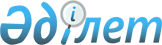 О внесении изменения и дополнения в решение маслихата Мамлютского района Северо-Казахстанской области от 22 января 2014 года № 25/2 "Об утверждении Правил оказания социальной помощи, установления размеров и определения перечня отдельных категорий нуждающихся граждан Мамлютского района"
					
			Утративший силу
			
			
		
					Решение маслихата Мамлютского района Северо-Казахстанской области от 18 марта 2016 года № 52/14. Зарегистрировано Департаментом юстиции Северо-Казахстанской области 31 марта 2016 года № 3674. Утратило силу решением маслихата Мамлютского района Северо-Казахстанской области от 27 июня 2016 года N 5/7      Сноска. Утратило силу решением маслихата Мамлютского района Северо-Казахстанской области от 27.06.2016 N 5/7 (вступает в силу со дня государственной регистрации и вводится в действие с 01.01.2016).

      В соответствии со статьей 21 Закона Республики Казахстан от 24 марта 1998 года "О нормативных правовых актах", маслихат Мамлютского района Северо-Казахстанской области РЕШИЛ:

      1. Внести в решение маслихата Мамлютского района Северо-Казахстанской области от 22 января 2014 года № 25/2 "Об утверждении Правил оказания социальной помощи, установления размеров и определения перечня отдельных категорий нуждающихся граждан Мамлютского района" (опубликовано 14 февраля 2014 года в газете "Солтүстік жұлдызы" и "Знамя труда", зарегистрировано в Реестре государственной регистрации нормативных правовых актов от 10 февраля 2014 года под № 2546), следующее изменение и дополнение:

      в Правилах оказания социальной помощи, установления размеров и определения перечня отдельных категорий нуждающихся граждан Мамлютского района, утвержденных указанным решением (далее – Правила):

       пункт 5 Правил, изложить в следующей редакции:

      "5. Социальная помощь предоставляется единовременно и (или) периодически (ежемесячно, ежеквартально, один раз в год, не более одного раза в 2 года).";

       пункт 8 Правил дополнить подпунктом 10) следующего содержания:

      "10) нуждаемость участников и инвалидов Великой Отечественной войны и лиц, приравненных по льготам и гарантиям к участникам и инвалидам Великой Отечественной войны, лиц, пострадавших вследствие ядерных испытаний на Семипалатинском испытательном ядерном полигоне, инвалидов 1, 2, 3 групп, детей инвалидов, а также граждан сопровождающих детей инвалидов и инвалидов 1, 2 групп в проезде железнодорожным (плацкартный вагон), автомобильным пассажирским транспортом (кроме такси) от станции отправления до места госпитализации и обратно по территории Республики Казахстан, ежеквартально, без учета доходов.".

      2. Настоящее решение вводится в действие со дня его первого официального опубликования и распространяется на правоотношения, возникшие с 1 января 2016 года.


					© 2012. РГП на ПХВ «Институт законодательства и правовой информации Республики Казахстан» Министерства юстиции Республики Казахстан
				
      Председатель сессии- 
исполняющий обязанности
секретаря маслихата
Мамлютского района

С. Шарипов

      "СОГЛАСОВАНО"
Аким
Северо-Казахстанской области
18 марта 2016 года 

Е. Султанов
